103  sprolos Zrig Gabes 6072/ (+216)  23 412 464/ khaled.zaghbani@yahoo.fr
Zaghbani khaledChemical and drilling technician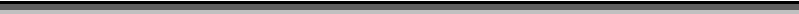 Education history2010                     Chemical technician          Faculty of Sciences of Monastir2017                     drilling technician             Gabes Building and Drilling CenterPROFESSIONAL EXPERIENCES (traineship)SKILLS DOMAINSPHYSICAL AND CHEMICAL ANALYSISBUSINESS CREATIONQUALITY CONTROLDRILLING TECHNIQUESPRODUCTION TECHNIQUESGEOPHICAL STUDIESDIFFERENT DIGRAPHYCEMENT TECHNOLOGYFISHING TECHNIQUESlanguagesArabic              first languageFrench              Spoken and writtenEnglish             Spoken and writtenHobbiesSocial Activities, Clubs, Football,chess                                                                                                ZAGHBANI KHALED                                                                       Tunis 103 sprolos Zrig Gabes 6072To the attention of the person responsible for recruitmentDear Sir,Graduate of an applied degree in chemistry specialty physicochemical analysis and assistant chief drilling site, I am looking for a first job.My internship as a business start-up allowed me to enrich my knowledge in the field of management, business management and the quality of the manufacturing process. As well as other internships I enrich my knowledge in the fields of geophysics and oil production.Also my studies allowed me to control all types of chemical analysis. My studies in the field of drilling allowed me to acquire several skills As my CV indicates, I have many skills in the field of quality control, my chemical and petroleum studies qualified me in quality management and The different techniques of drilling and oil exploration. I would greatly appreciate being able to speak with you about the contribution. I could make to your department and any other subject on which we might find a common interest.My dynamism, my ability to adapt and my sense of relationship are all assets that I could put at the service of your company. Wanting to implement all my knowledge in a dynamic team, I am looking for a position affecting the quality of the product.Available immediately, I stand at your disposal for further information during an interview. I beg you to believe, Madam, Sir, in the assurance of my consideration.sincerly,ZAGHBANI KHALED EstablishmentFunctions and TasksPeriodBusiness Center of MonastirBusiness creationFrom February to May 2010 MonastirGGS Geophysical StudyElectrical  andelectromagnetic surveysSeptembre 2016Italian-Tunisian Company for Petroleum Exploration SITEPSurface productionOctobre 2016